KEMENTERIAN PENDIDIKAN, KEBUDAYAAN, 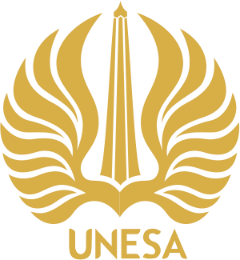 RISET, DAN TEKNOLOGIUNIVERSITAS NEGERI SURABAYAFAKULTAS VOKASIKampus Unesa 1, Jalan Ketintang, Surabaya 60231Laman : http://vokasi.unesa.ac.id/ email : vokasi@unesa.ac.idNomor	:	B/              /UN38.9/HM.00.05/2024	Tanggal SuratHal	:	Permohonan Izin Magang/PKLYth. Nama Pimpinan InstansiNama InstansiAlamat InstansiSehubungan dengan adanya pemrograman mata kuliah bagi mahasiswa Program Studi Sarjana Terapan (D4) Fakultas Vokasi Universitas Negeri Surabaya, bersama dengan ini kami mohon dengan hormat Bapak/Ibu berkenan mengizinkan mahasiswa kami untuk melakukan Magang/PKL. Adapun data mahasiswa tersebut dibawah ini :Demikian atas perhatian dan kebijaksanaan Bapak/Ibu, kami sampaikan terima kasih.#Tembusan :Wakil Dekan Bidang I Fakultas Vokasi UnesaKoordinator Prodi D4 ........................ Fakultas Vokasi UnesaKepala Kantor Fakultas Vokasi Unesa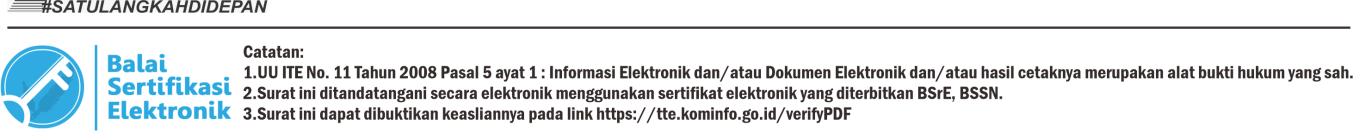 Catatan :Mahasiswa mengisi data secara lengkap pada template surat yang telah diunduh dengan diketik (bukan tulisan tangan) dan mohon untuk tidak merubah format/template surat yang telah disediakan.Tulisan berwarna merah harap diisi dengan lengkap.Setelah data diisi, mahasiswa mengirim kembali file ke Bapak Rudi Hartono, S.Sos., M.AP. di nomor Whatsapp 082346650000.Jika surat sudah selesai diproses, mahasiswa dapat mengambil surat di meja persuratan di Ruang Tata Usaha Fakultas Vokasi atau bisa menghubungi Bapak Rudi Hartono, S.Sos., M.AP. untuk meminta file dalam bentuk PDF.No Nama Mahasiwa NIM ProdiWaktu